2 kwietnia 2020  klasa 8bTemat: Symetria względem prostej.Cele lekcji:Uczeń potrafi:- wskazywać figury symetryczne względem prostej,- rysować figury symetryczne względem prostej,- znajdować punkty symetryczne za pomocą cyrkla.Proszę przeczytać stronę 206 i zrobić notatkę pod tematem: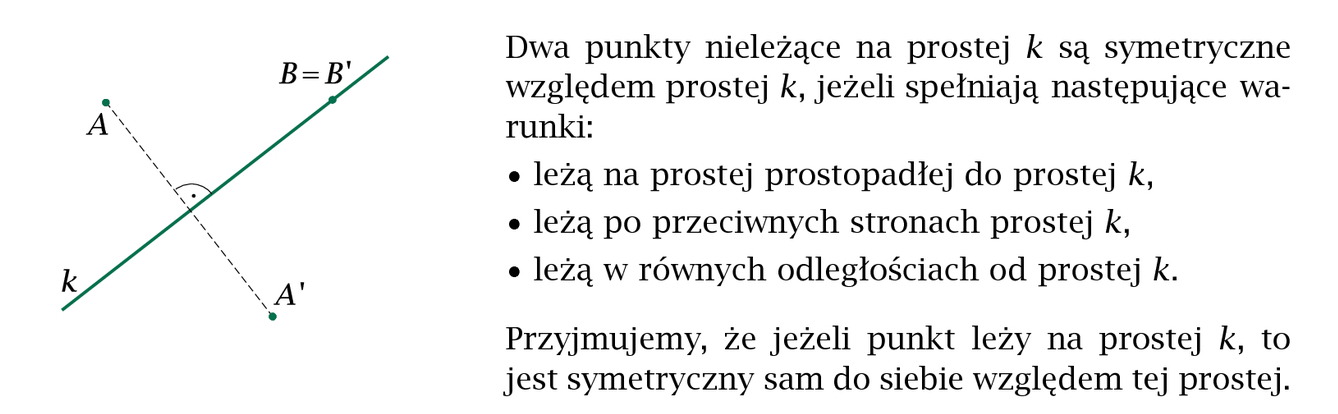 Proszę spróbować konstrukcyjnie wyznaczyć punkt symetryczny względem prostej zgodnie z instrukcją – str. 208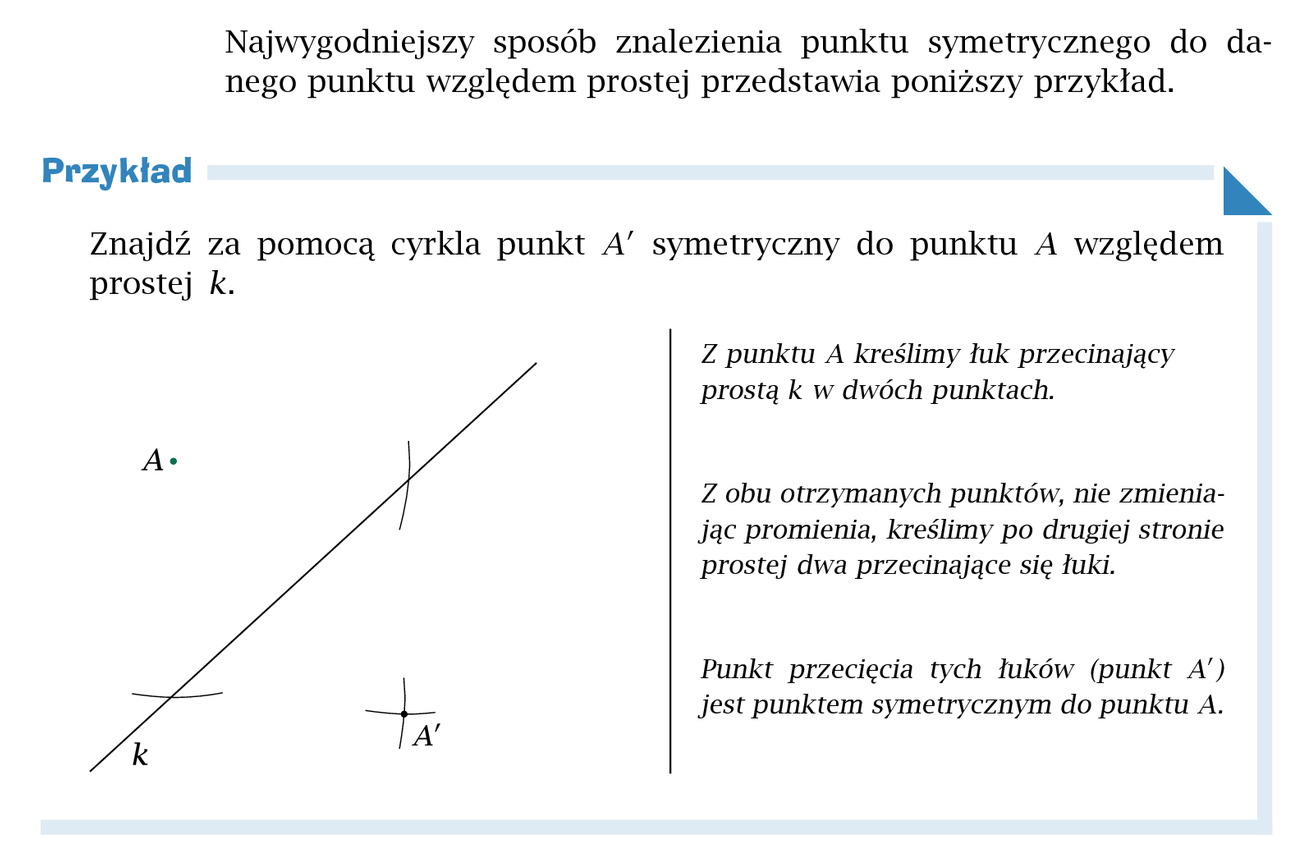 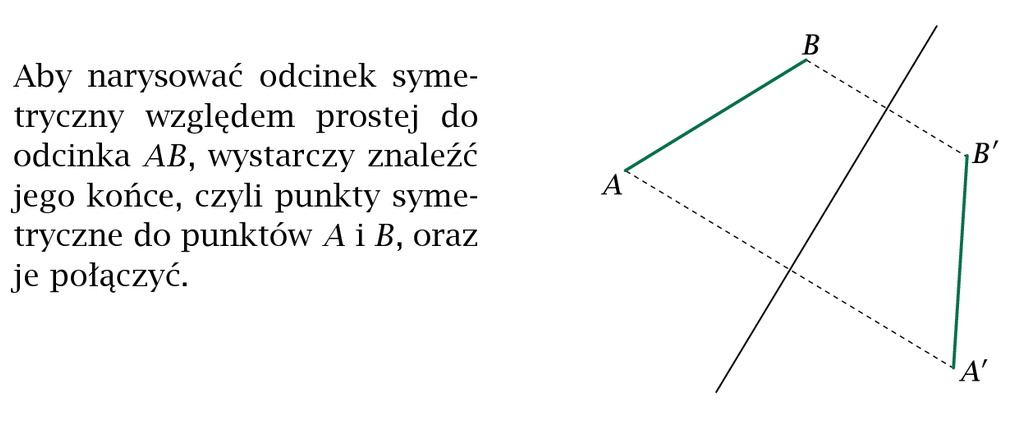 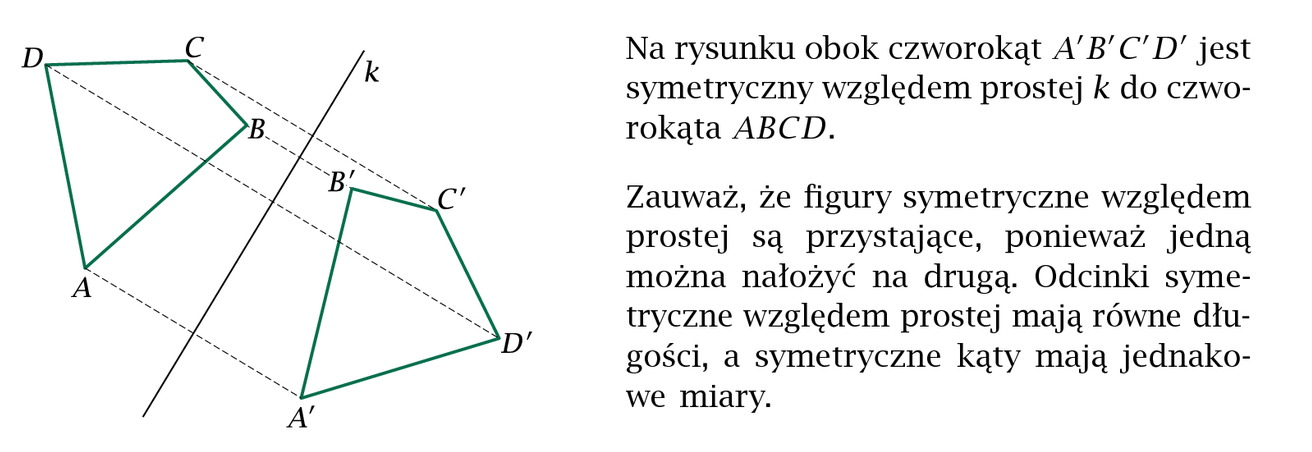 Proszę wykonać zad. 1,4,5, 6 str. 209 i 210 – podręcznikPodaję rozwiązania wczorajszych ćwiczeń, proszę sprawdzić.Ćw.1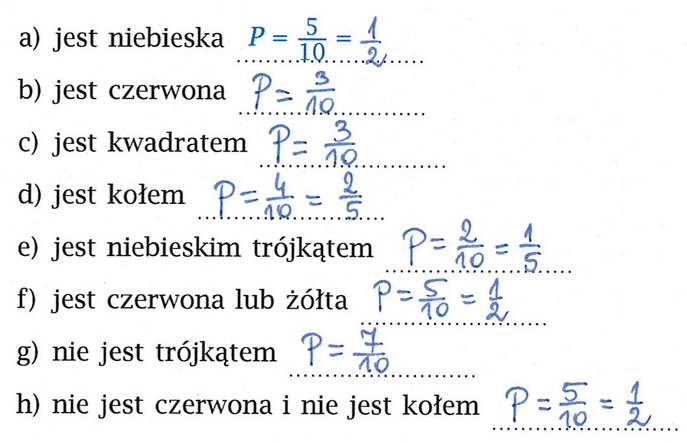 Ćw.2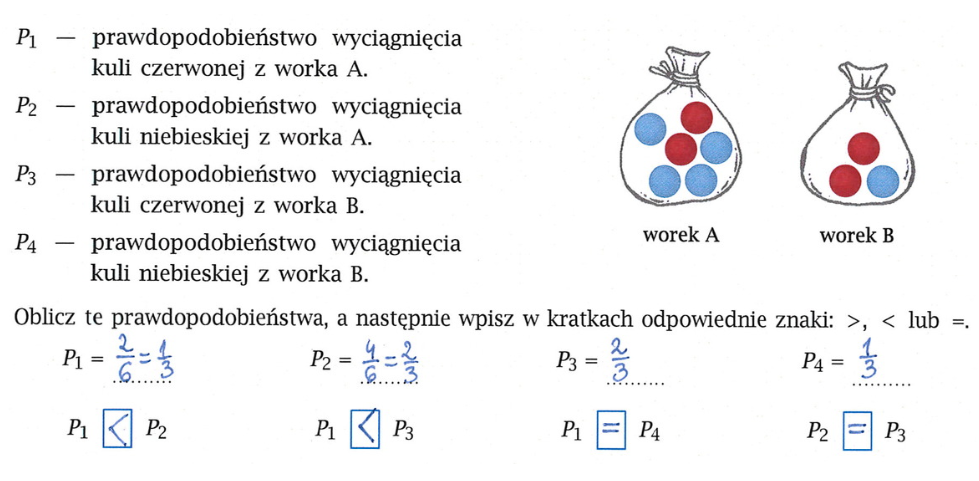 Ćw.3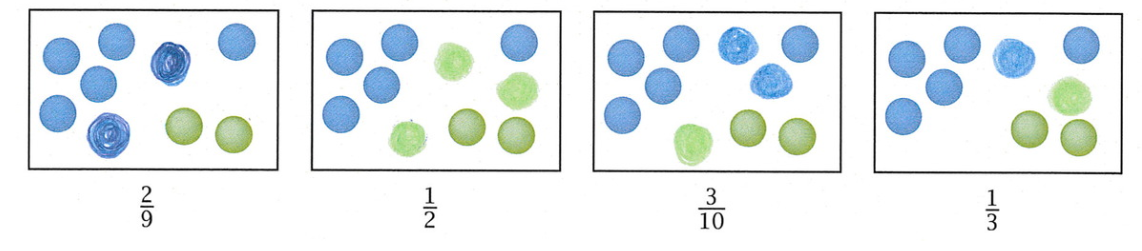 Ćw.4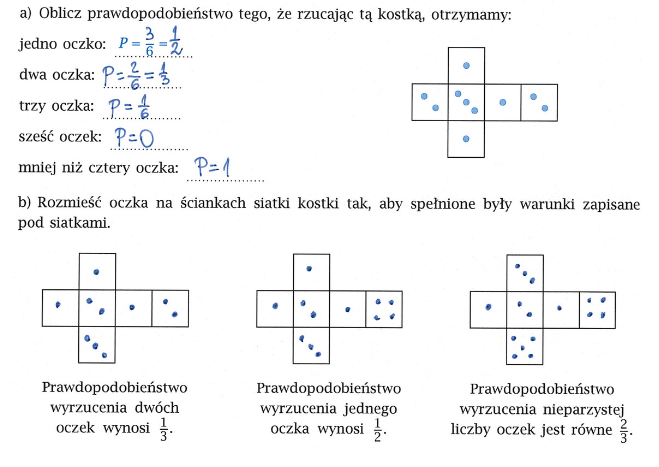 Ćw.5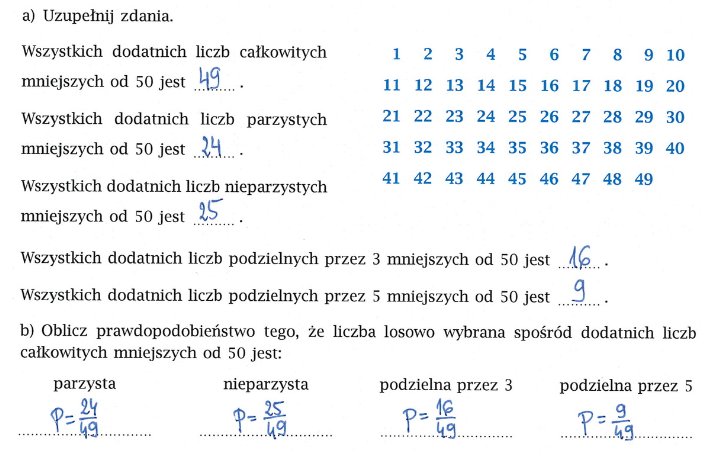 